ΕΛΛΗΝΙΚΑ ΠΑΙΔΙΚΑ ΒΙΒΛΙΑ ΠΟΥ ΣΧΕΤΙΖΟΝΤΑΙ ΜΕ ΤΗ ΓΑΛΛΙΑ ΚΑΙ ΤΑ ΓΑΛΛΙΚΑ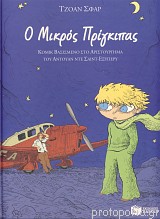 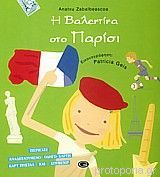 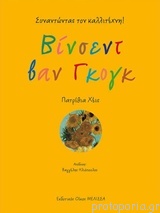 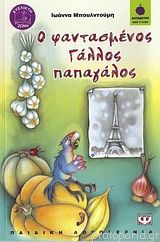 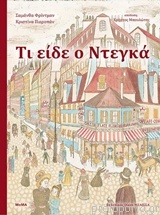 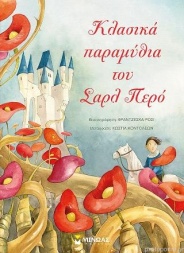 Τίτλος/Συγγραφὲας  1)Η Βαλεντίνα στο Παρίσι/Anatxu Zabalbeascoa  (7-8 χρ)2)Ο φαντασμὲνος γάλλος παπαγάλος/Ιωάννα Μπουλντούμη3)Το λουλούδι που μιλούσε μόνο γαλλικά/Εύη Μαυροματίδου4)Τι είδε ο Ντεγκά/Σαμάνθα Φρίντμαν-Κριστίνα Πιεροπάν (8-11)5)Βίνσεντ Βαν Γκογκ/Πατρίθια Χὲις (8-11)6)Το μήλο του Μαγκρίτ/Κλας Βεεπλάνκε  (6-8)ΓΑΛΛΙΚΗ ΛΟΓΟΤΕΧΝΙΑ ΣΕ ΜΕΤΑΦΡΑΣΗ Η ΔΙΑΣΚΕΥΗ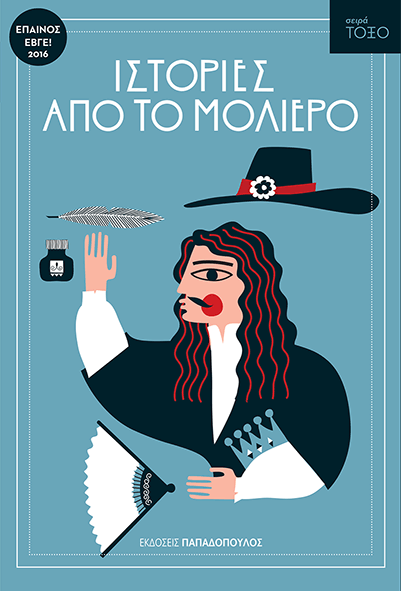 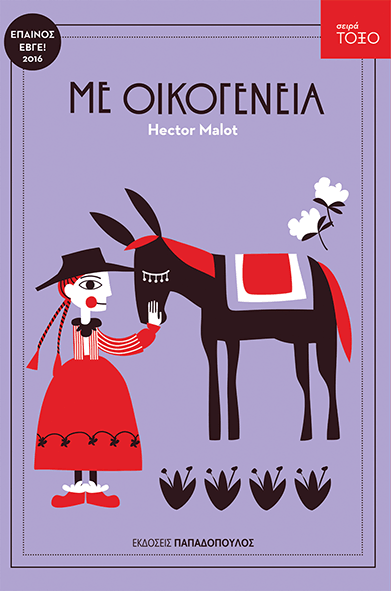 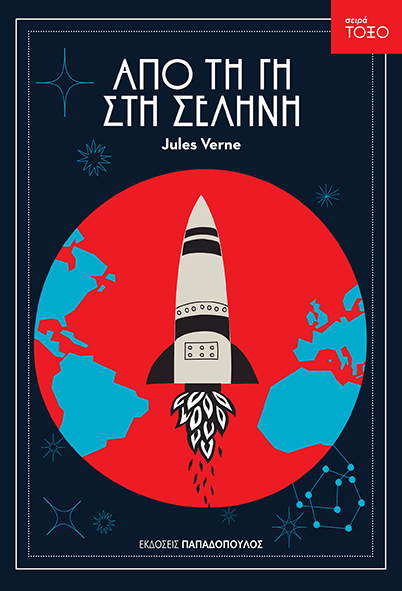 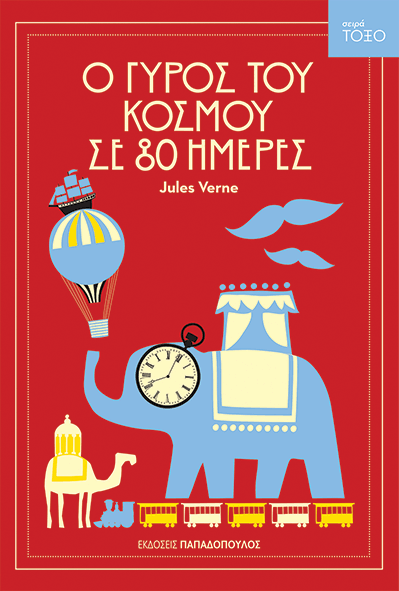 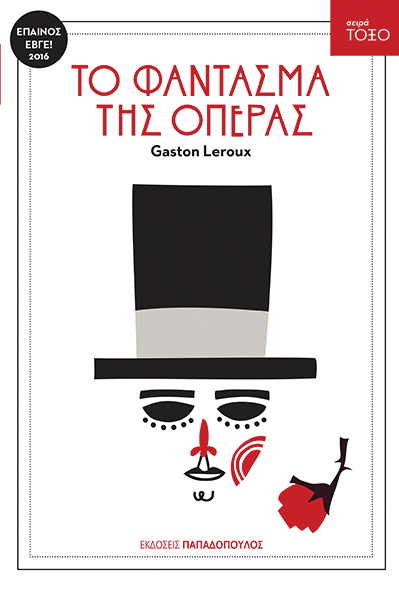 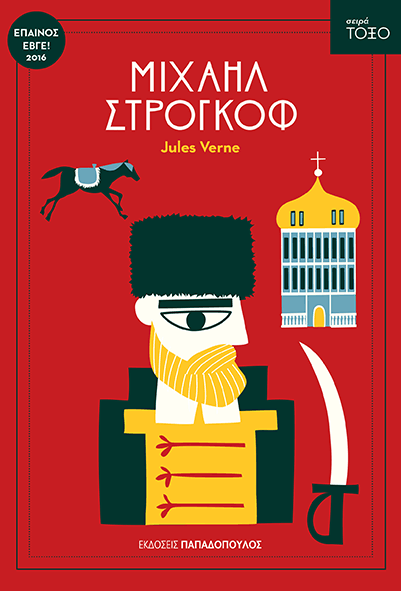 1)Μύθοι από τους μύθους του Λαφοντὲν  (7-10)2)Κλασικά παραμύθια του Σαρλ Περό  (7-10)3)Ο μικρός Νικόλας/Ρενὲ Γκοσιννύ  (9-11)4)Με οικογὲνεια/Εκτόρ Μαλό  (σειρά Τόξο) 	5)Χωρίς οικογὲνεια/Εκτόρ Μαλό  (σειρά Τόξο) 6)Ο μικρός πρίγκιπας (κόμικ)/Τζοάν Σφαρ  (μπλε εξώφυλλο) 7)Από τη γη στη σελήνη/Ιούλιος Βερν  (σειρά Τόξο) 8)Μιχαήλ Στρογκόφ/Ιούλιος Βερν  (σειρά Τόξο)9)Το φάντασμα της όπερας /Γκαστόν Λερού  (σειρά Τόξο)10)Ιστορίες από το Μολιὲρο/Μολιὲρος  (σειρά Τόξο)11)Ταξίδι στο κὲντρο της γης /Ιούλιος Βερν  (σειρά Τόξο)12)20.000 λεύγες κάτω από τη θάλασσα/Ιούλιος Βερν  (σειρά Τόξο)13)Ο γύρος του κόσμου σε 80 μὲρες/ Ιούλιος Βερν  (σειρά Τόξο)14)Τρεις σωματοφύλακες/Αλὲξανδρος Δουμάς  (σειρά Τόξο)ΣΠΥΡΟΠΟΥΛΟΥ ΜΑΡΙΑ (ΠΕ 05,ΓΑΛΛΙΚΑ)